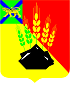 АДМИНИСТРАЦИЯ МИХАЙЛОВСКОГО МУНИЦИПАЛЬНОГО РАЙОНА ПОСТАНОВЛЕНИЕ 
24.09.2018                                    с. Михайловка                                              № 1034-паО внесении дополнений в постановление администрации Михайловского муниципального района от 27.08.2018 № 936-па«Об установлении границ чрезвычайной ситуации, связаннойс прошедшими сильными ливневыми дождями, вызванными прохождением тайфуна SOULIK»В соответствии с решением комиссии по предупреждению и ликвидации чрезвычайных ситуаций и обеспечению пожарной безопасности администрации Михайловского муниципального района от 27.08.2018 № 11 администрация Михайловского муниципального районаПОСТАНОВЛЯЕТ:1. Постановление от 27.08.2018 № 936-па «Об установлении границ чрезвычайной ситуации, связанной с прошедшими сильными ливневыми дождями, вызванными прохождением тайфуна SOULIK» дополнить приложением № 2 «Перечень рек, вошедших в зону чрезвычайной ситуации в Михайловском муниципальном районе».2. Муниципальному казённому учреждению «Управление по организационно-техническому обеспечению деятельности администрации Михайловского муниципального района» (Хачатрян) разместить данное постановление на сайте администрации Михайловского муниципального района.3. Контроль за исполнением настоящего постановления оставляю за собой.Глава Михайловского муниципального района –Глава администрации района                                                       В.В. АрхиповУТВЕРЖДЕНОПриложение № 2 к постановлению администрации Михайловского муниципального районаот _27.08.2018г. № _936-па_ПЕРЕЧЕНЬрек, вошедших в зону чрезвычайной ситуации в Михайловском муниципальном районе№п/пНаименование населенного пунктаНаименование рекиКоординаты (проблемная зона)1с.МихайловкаМихайловкаРека Михайловка протекает по с. Михайловка около 5 км. Участок русла реки Михайловка в районе ул.Уссурийская в с.Михайловка от автомобильного моста на автодороге А-370 в с. Михайловка вплоть до впадения в реку Раковка на протяжении 4860 м2с.МихайловкаБакарасьевкаРека Бакарасьевка протекает по с. Михайловка около 6,29 км.Участок в районе квартала № 5 дом 3 (1.35 км от устья до места впадения в р.Михайловка) на протяжении 1250 метров3с.Михайловка,с. ВасильевкаРаковкаРека Раковка в районе села Михайловка протекает в 900 метрах юго-восточнее села.На протяжении 4240 м. на участке от впадения р. Михайловка (18 километр от устья) до границы Михайловского района (12 километр от устья)4с. ИвановкаИлистаяРека Илистая в районе села Ивановка протекает в 50 метрах западнее села на протяжении 3,0 км.5с. НиколаевкаИлистаяРека Илистая в районе села Николаевка протекает в 100 метрах восточнее села на протяжении 2,0 км.6с. ГорбаткаИлистаяРека Илистая протекает по с. Горбатка на протяжении около 2,0 км. 7с. АбрамовкаАбрамовкаРека Абрамовка протекает вдоль села Абрамовка около 3 км. Расстояние от русла реки Абрамовка до ул.Луговая от 50м до 100 м и более.8С.КремовоОсиновкаРека Осиновка протекает по с. Кремово около 5 км. Участок реки Осиновка протекает от автомобильного моста на государственной. трассе М-60 по ул.Партизанской в с.Кремово на протяжении 1 км   до места впадения в реку Осиновка и по ул.Луговой с.Кремово на протяжении 1,5 км.9С.Ляличи Илистая Река Илистая   протекает по с.Ляличи   около 4 км. Участок реки Илистая протекает   по ул.Набережной в с.Ляличи на протяжении 2,5 км до места впадения в реку Илистая.10С. ОсиновкаОсиновкаРека Осиновка протекает по с. Осиновка около 7 км. Участок русла реки Осиновка в районе ул. Ленинская, д.270 до автодороги Осиновка-Хабаровск11С. ДаниловкаПетрушихаРека Петрушиха протекает по с. Даниловка около 3 км. Участок русла в районе ул. Ленинская, д.106 до русла реки Осиновка.